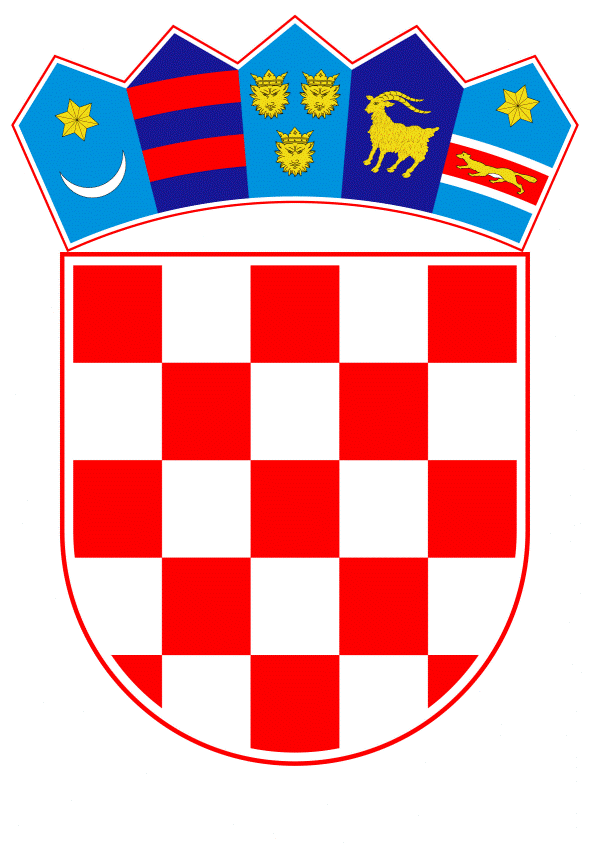 VLADA REPUBLIKE HRVATSKEZagreb, 11. siječnja 2024.______________________________________________________________________________________________________________________________________________________________________________________________________________________________PrijedlogNa temelju članka 31. stavka 2. Zakona o Vladi Republike Hrvatske („Narodne novine“, br. 150/11., 119/14., 93/16., 116/18. i 80/22.), a u vezi s člankom 184. stavkom 1. Zakona o socijalnoj skrbi („Narodne novine“, br. 18/22., 46/22., 119/22. i 71/23.), Vlada Republike Hrvatske je na sjednici održanoj _________ 2024. donijelaO D L U K Uo davanju prethodne suglasnosti na Prijedlog izmjena Statuta Hrvatskog zavoda za socijalni radI.Daje se prethodna suglasnost na Prijedlog izmjena Statuta Hrvatskog zavoda za socijalni rad, u tekstu koji je dostavilo Ministarstvo rada, mirovinskoga sustava, obitelji i socijalne politike aktom, KLASA: 550-06/23-01/148, URBROJ: 524-08-01-01/1-23-7, od 
13. prosinca 2023.II.Ova Odluka stupa na snagu danom donošenja.KLASA:URBROJ:Zagreb, PREDSJEDNIK 								    mr. sc. Andrej PlenkovićO B R A Z L O Ž E N J EHrvatski zavod za socijalni rad osnovan je Zakonom o socijalnoj skrbi („Narodne novine“, br. 18/22., 46/22., 119/22. i 71/23., u daljnjem tekstu: Zakon).Sukladno članku 184. Zakona, Statutom Hrvatskog zavoda za socijalni rad kao temeljnim općim aktom ustanove uređuje se djelokrug i naziv ustrojstvenih jedinica Zavoda, prava, obveze i odgovornosti tijela upravljanja, obavljanje stručno-administrativnih, pravnih i njima sličnih poslova i druga pitanja bitna za rad Zavoda.Statut donosi Upravno vijeće Hrvatskog zavoda za socijalni rad uz prethodnu suglasnost Vlade Republike Hrvatske.Upravno vijeće Hrvatskog zavoda za socijalni rad usvojilo je na sjednici održanoj 7. studenoga 2023. Prijedlog izmjena Statuta Hrvatskog zavoda za socijalni rad, koji se dostavlja kao prilog ovom dokumentu. Prijedlog izmjena Statuta kao općeg akta Hrvatskog zavoda za socijalni rad se donosi radi usklađivanja sa Zakonom o socijalnoj skrbi i Zakonom o uvođenju eura kao službene valute u Republici Hrvatskoj („Narodne novine“, br. 57/22. i 88/22. - ispravak), kao i radi izmjene sjedišta Hrvatskog zavoda za socijalni rad te nadopune sadržaja u dijelu pripadnosti pojedinih područnih ureda županijskim službama Hrvatskog zavoda za socijalni rad. Slijedom navedenoga, predlaže se Vladi Republike Hrvatske donošenje Odluke o davanju prethodne suglasnosti na Prijedlog izmjena Statuta Hrvatskog zavoda za socijalni rad, u tekstu koji je Vladi Republike Hrvatske dostavilo Ministarstvo rada, mirovinskoga sustava, obitelji i socijalne politike.Ova Odluka nema utjecaja na državni proračun Republike Hrvatske.Predlagatelj:Ministarstvo rada, mirovinskoga sustava, obitelji i socijalne politikePredmet:Prijedlog odluke o davanju prethodne suglasnosti na Prijedlog izmjena Statuta Hrvatskog zavoda za socijalni rad